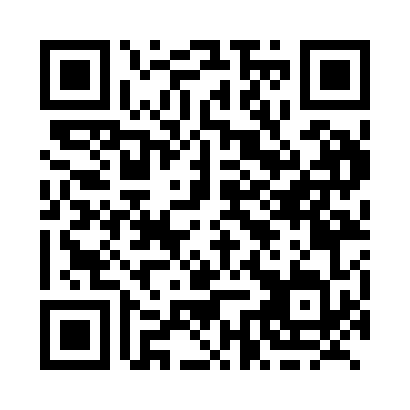 Prayer times for Sicamous, British Columbia, CanadaMon 1 Jul 2024 - Wed 31 Jul 2024High Latitude Method: Angle Based RulePrayer Calculation Method: Islamic Society of North AmericaAsar Calculation Method: HanafiPrayer times provided by https://www.salahtimes.comDateDayFajrSunriseDhuhrAsrMaghribIsha1Mon2:544:471:006:349:1211:062Tue2:544:481:006:349:1211:063Wed2:544:491:006:349:1211:064Thu2:554:501:016:349:1111:065Fri2:554:501:016:349:1111:066Sat2:564:511:016:349:1011:057Sun2:564:521:016:339:1011:058Mon2:574:531:016:339:0911:059Tue2:584:541:016:339:0811:0510Wed2:584:551:016:329:0711:0411Thu2:594:561:026:329:0711:0412Fri2:594:571:026:329:0611:0413Sat3:004:581:026:319:0511:0314Sun3:014:591:026:319:0411:0315Mon3:015:011:026:309:0311:0216Tue3:025:021:026:309:0211:0217Wed3:025:031:026:299:0111:0118Thu3:035:041:026:299:0011:0119Fri3:045:051:026:288:5911:0020Sat3:045:071:026:278:5711:0021Sun3:055:081:026:278:5610:5922Mon3:065:091:026:268:5510:5823Tue3:065:111:026:258:5410:5824Wed3:075:121:026:258:5210:5725Thu3:085:131:026:248:5110:5626Fri3:085:151:026:238:4910:5627Sat3:095:161:026:228:4810:5528Sun3:105:181:026:218:4710:5429Mon3:125:191:026:208:4510:5130Tue3:155:201:026:198:4310:4831Wed3:175:221:026:188:4210:46